この学校をもっとすてきにしたい　　　　２年（　　　　　　　　　　　　　）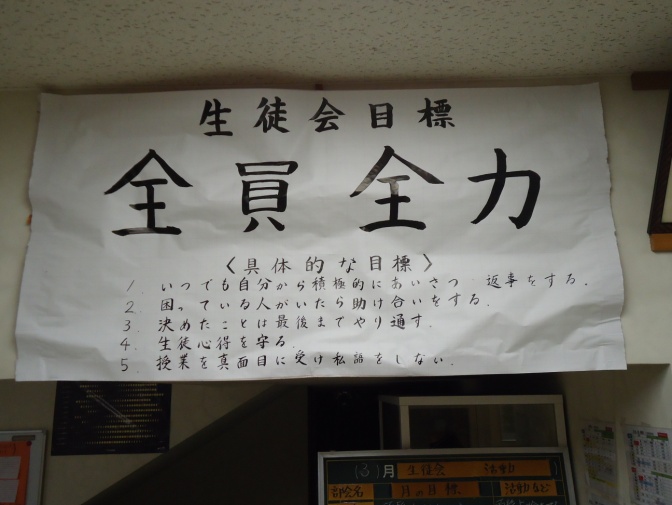 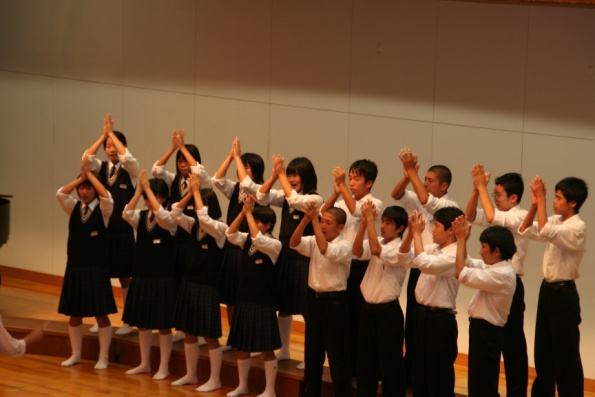 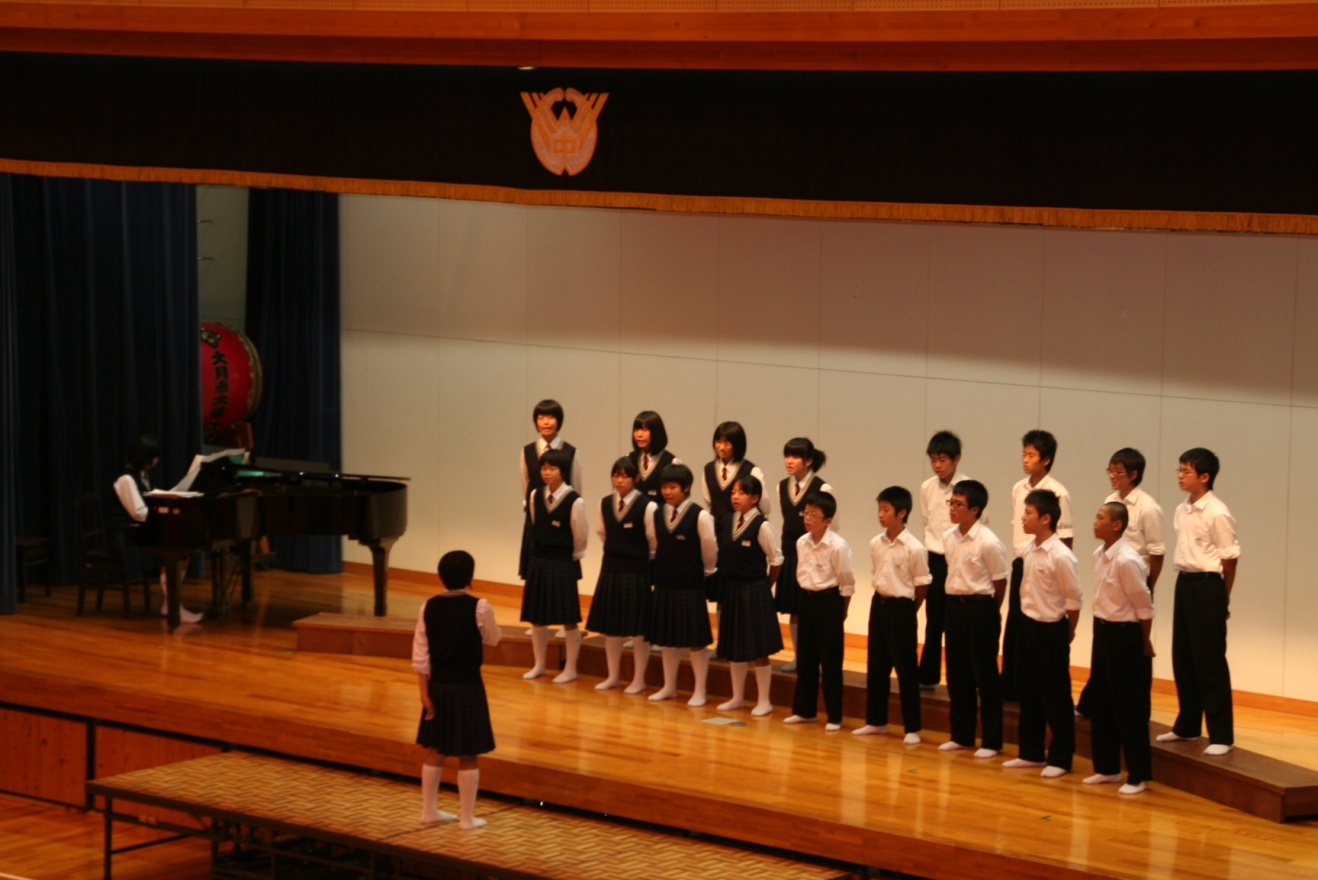 ✎　この学校をよりよくするために　あなたの考え　　　　　　　　私たちにできることは何だろう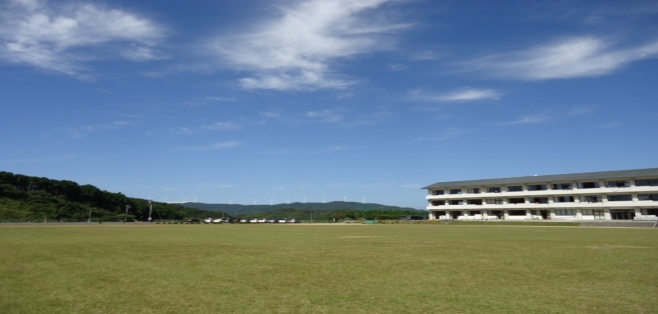 ✎　私と学校　　　　　　　　　　　　　　　　　　　　　　　　　　　　　　　　　✎後輩に伝えていきたいこと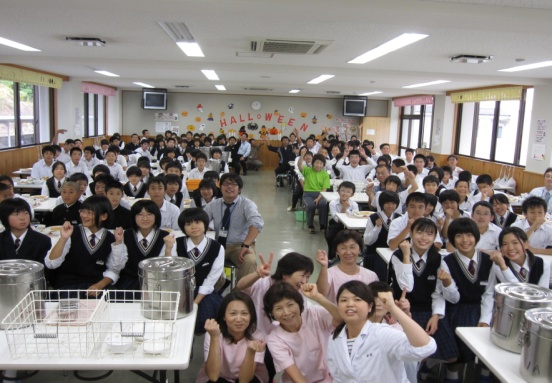 